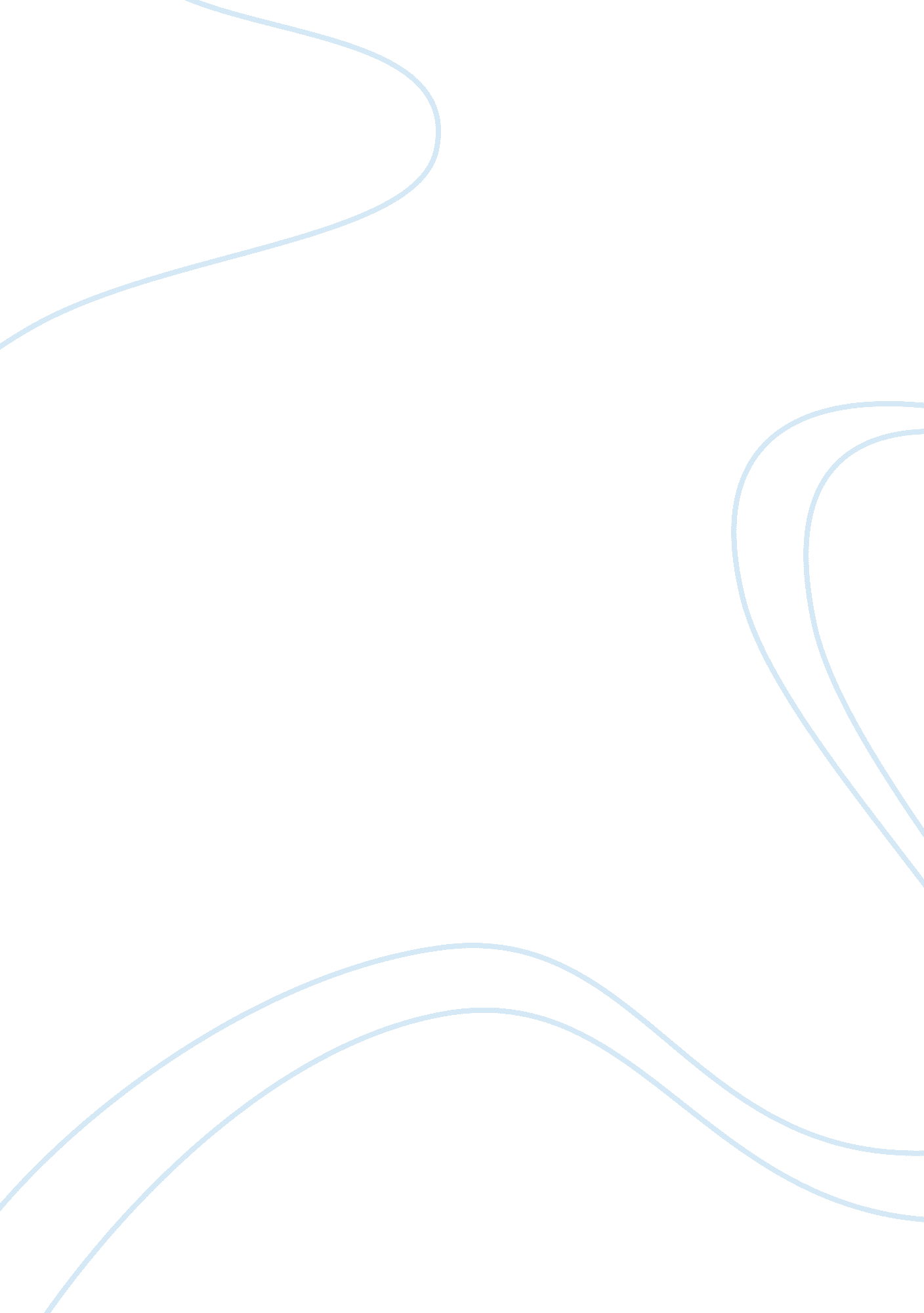 Reasons why the government should not ban the same sex marriagesFamily, Same Sex Marriage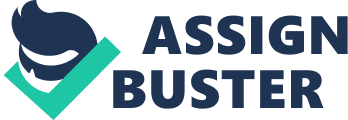 Nowadays, the rise of gay marriage has been a major debate throughout the world. Rules can be harsh, religion can be barred but no power can break the love couples, whether heterosexual or gay, nothing can stop the call to heart follow your true self. It’s a love or sexual relationship between people of the same sex. In their opinion, that is true love and they want to fight for an equal marriage. Does homosexual marriage exist in the present society? This essay will show five reasons that the government should not ban the same sex marriages. The percentage of gay marriages has a positive impact on the reduction of suicide among children. Julia Raifman, the study leader and a postdoctoral fellow at the Johns Hopkins Bloomberg School of Public Health, said. Raifman and her colleagues explored 32 of the 35 states that legalized same-sex marriage in 2004 and 2015, the suicide rates were compared in those states to suicide rates in states that did not legalize same-sex marriage. Researchers say suicide attempts among high school students fell by an average of 7% following the implementation of the legislation. The impact was especially significant among gay, lesbian and bisexual teenagers, for whom the passing of same-sex marriage laws was linked to a 14% drop in suicide attempts. The lead researcher of the study observed that gay kids feel more hopeful for the future when had the greatest laws impacted on gay adults. The government should not forbid same-sex marriage because it will reduce the possibility of death and suicide. Same-sex marriage will eliminate discrimination and reduce social evils. Marriage is a basic human right and an individual personal choice and the State should not interfere with same-gender couples who choose to marry. Tiwonge Chimbalanga is from Malawi (is a landlocked country in southeast Africa). In 2009, Tiwonge and her gay husband Steven were arrested on charges of gross and indecent conduct between men. They were sentenced to 14 years in prison, after which they were granted amnesty provided they never met again. Miiro 25 years old and Imran 21 years old who are a gay couple in Uganda (is a landlocked country in East Africa). Due to homosexuality, the couple was expelled from school, the family from the face, and even they were brutally beaten. All of their property was burned and then they were thrown into a gay detention center. There are two situations show us not to discriminate against homosexuals because no one can feel the pain of the gay people in the world when they suffer the alienation, derision the community and society are always afraid to shirk their insults. They have to hide and cautious in their actions to avoid being found by their relatives and the community. Prudence in the relationships that make gay people live closed, withdrawn or not live up to themselves. This causes uncomfortable feelings or inhibits them. Discrimination also makes gay people do not dare to reveal their true sexual orientation but to live a double life. By evading the discrimination of the community, a gay can still marry others but still maintain a relationship with other same-sex. This is not fair to the ones next to them. It is the concealment and the two-sided existence that can have potential consequences for family and society. Tolerate stigma and live in shrouds so many same-sex are more likely to fall into depression, so they may find alcohol, drugs, or sex with multiple people, and perform multiple behaviors harm to their health. These behaviors make gay people more discriminated against. The government should accept same-sex marriage because it is equality and freedom for everyone. We should not discriminate against same-sex marriages because we will push them into social evils. The best kids grow when they are raised by their own parents. Allowing same-sex marriage will create families with no motherhood or father. That this action would destroy the character and tradition of a true family, but today that is wrong with society. No one in the world has the right to stop the love of others including the love of the same sex. They have the right to love and marry the person they love but their marriage is not legally recognized. So are they unfair to them?. They are all human so they can use many measures such as adoption, artificial insemination … so they have children like many others. They can also raise their children into useful people. I think they do not do anything wrong but lose their benefits. Scientific research has been generally consistent in showing that lesbian and gay parents are capable as heterosexual parents, and their childrens also have the psychologically healthy and well-adjusted as children reared by heterosexual parents. According to scientific literature reviews, there is no evidence to the contrary. Homosexuals are capable of raising young children just like ordinary people. When same-sex marriage is recognized by social, it means that the overall quality of life, public health benefits, and self-esteem are increased. Same-sex will feel more comfortable because many homosexuals must hide their sexual orientation and sexual identity. They often have sex in secret places but do not have enough access to or use safeguards to have safe sexual behavior. Fear of stigma prevents them from accessing health services when they are sick. A study published in 2009 by Emory University finds that bans on same-sex marriage can be directly tied to a rise in rates of HIV infection. Researchers estimated that constitutional bans on gay marriage which are currently in place in 31 states raise the infection rate by four cases per 100, 000 people. These are factors that increase the risk of HIV infection or sexually transmitted diseases in this group. This is also a potential source of HIV infection for society. Same-sex marriages should, therefore, be accepted as they will be guided by appropriate safeguards and treatment to reduce social evils, sexually transmitted diseases such as HIV and AIDS, syphilis. Gay relational unions can convey monetary benefit and neighborhood governments and can help support the economy. In July 2012 New York City Mayor Michael Bloomberg announced that gay marriage had contributed $259 million to the city’s economy since the practice became legal there in July 2011. In 2012, the Williams Institute at the University of California at Los Angeles (UCLA) found that in the first five years after Massachusetts legalized gay marriage in 2004, same-sex wedding expenditures (such as venue rental, wedding cakes, etc.) added $111 million to the state’s economy. A 2014 series of reports also by the Williams Institute estimated that legalizing same-sex marriage would boost the economies of the 11 US states studied by a total of $723 million over three years. Same-sex marriage has already been legalized in 23 countries around the world, inhabited by more than 760 million people. Same-sex marriage helps them to integrate into normal life so that they are comforted when they do not live up to what they originally had and bring them the happiness they desire. If someone puts their place in the role of the same-sex, we will be able to share with them the difficulties in life. If someone is of the same gender, they will understand the feelings of homosexuals when they are ironically and insults society. Being gay is like many other people, they also have feelings of joy, sadness, anger … the community cannot separate the members of the community. As the body of research in support of same-sex marriage continues to grow, the case in favor of it becomes stronger. Same-sex marriage leads to a host of social and even public health benefits, including a range of advantages for mental health and wellbeing. We should support same-sex marriage. 